                     																										NO. 26JOURNALOF THESENATEOF THESTATE OF SOUTH CAROLINAREGULAR SESSION BEGINNING TUESDAY, JANUARY 8, 2019_________WEDNESDAY, FEBRUARY 20, 2019Wednesday, February 20, 2019(Statewide Session)Indicates Matter StrickenIndicates New Matter	The Senate assembled at 2:00 P.M., the hour to which it stood adjourned, and was called to order by the PRESIDENT.	A quorum being present, the proceedings were opened with a devotion by the Chaplain as follows:Jeremiah 29:11	“For surely I have plans for you, says the Lord, plans for your welfare and not harm, to give you a future with hope. Then when you call upon me and come and pray to me, I will hear you. When you search for me, you will find me; if you seek me with all your heart.”	Let us pray. Almighty God, each day in this Chamber we face our countries flag, put our hand over our heart and proclaim our allegiance to our nation and our faith in You. The simple act of putting our hand over our heart reminds us that with every heart beat we are alive and  that You, O God, have a plan this day for our welfare. And when we close our pledge, O God, with “justice for all”, that You will empower us in our elected positions to seek that “justice” for all our people who reside here in our beloved South Carolina.  Through the power of Your holy spirit we pray, Amen.	The PRESIDENT called for Petitions, Memorials, Presentments of Grand Juries and such like papers.MESSAGE FROM THE GOVERNORThe following appointments were transmitted by the Honorable Henry Dargan McMaster:Statewide AppointmentsInitial Appointment, South Carolina Public Charter School District Board of Trustees, with the term to commence July 1, 2018, and to expire July 1, 2021SC Chamber of Commerce:Kippy Derrick Miller, 15 Calumet Court, Greenville, SC 29615-6005 VICE Laban D. ChappellReferred to the Committee on Education.Initial Appointment, South Carolina State Board of Medical Examiners, with the term to commence December 31, 2018, and to expire December 31, 2022Director:Theresa Mills - Floyd, 47 Love Valley Court, Chapin, SC 29036-8591 VICE Daniel F. SaadReferred to the Committee on Medical Affairs.Leave of Absence	On motion of Senator TURNER, at 2:38 P.M., Senator SHEALY was granted a leave of absence for today.CO-SPONSOR ADDED	The following co-sponsor was added to the respective Bill:S. 523		Sen. CampsenRECALLED	H. 3639 -- Reps. Taylor, Allison, Felder and Huggins:  A BILL TO AMEND SECTION 59-112-50, CODE OF LAWS OF SOUTH CAROLINA, 1976, RELATING TO MILITARY PERSONNEL AND THEIR DEPENDENTS WHO ARE ENTITLED TO PAY IN-STATE TUITION AND FEES WITHOUT REGARD TO THE LENGTH OF TIME THEY HAVE RESIDED IN THIS STATE, SO AS TO EXPAND THE CATEGORIES OF INDIVIDUALS COVERED BY THESE PROVISIONS TO CONFORM WITH CERTAIN CHANGES IN FEDERAL LAW.	Senator HEMBREE asked unanimous consent to make a motion to recall the Bill from the Committee on Education.	The Bill was recalled from the Committee on Education and ordered placed on the Calendar for consideration tomorrow.  RATIFICATION OF ACTS	Pursuant to an invitation the Honorable Speaker and House of Representatives appeared in the Senate Chamber on February 20, 2019, at 2:05 P.M. and the following Acts and Joint Resolutions were ratified:	(R2, S. 168) --  Senators Hembree, Leatherman, Climer, Setzler, Young, Cromer, Verdin, Johnson, Rice, Alexander and Campsen: A JOINT RESOLUTION TO PROVIDE THE STATE DEPARTMENT OF EDUCATION SHALL DEVELOP RECOMMENDATIONS FOR REDUCING AND STREAMLINING THE AMOUNT OF PAPERWORK AND REPORTING REQUIREMENTS OF TEACHERS, SCHOOLS, AND SCHOOL DISTRICTS, TO PROVIDE REQUIREMENTS FOR THE CONTENT OF THESE RECOMMENDATIONS, AND TO PROVIDE THE DEPARTMENT SHALL REPORT ITS RECOMMENDATIONS TO THE GENERAL ASSEMBLY BEFORE AUGUST 1, 2019.L:\COUNCIL\ACTS\168WAB19.DOCX	(R3, S. 228) --  Senator Gambrell: AN ACT TO AMEND SECTION 59-53-2410, CODE OF LAWS OF SOUTH CAROLINA, 1976, RELATING TO THE TECHNICAL COLLEGE ENTERPRISE CAMPUS AUTHORITIES, SO AS TO CREATE THE TRI-COUNTY TECHNICAL COLLEGE ENTERPRISE CAMPUS AUTHORITY.L:\COUNCIL\ACTS\228WAB19.DOCX	(R4, S. 335) --  Senator Massey: AN ACT TO AMEND ACT 516 OF 1976, RELATING TO THE ELECTION OF COMMISSIONERS OF THE BATH, LANGLEY, AND CLEARWATER WATER AND SEWER DISTRICTS IN AIKEN COUNTY, SO AS TO CHANGE THE COMMENCEMENT DATE OF EACH COMMISSIONER’S TERM OF OFFICE TO JANUARY FIRST IN THE YEAR FOLLOWING THE COMMISSIONER’S ELECTION AND TO CHANGE THE TERM EXPIRATION DATE TO DECEMBER THIRTY-FIRST OF EACH EVEN-NUMBERED YEAR; AND TO AMEND ACT 1006 OF 1958, RELATING TO THE ELECTION OF COMMISSIONERS OF THE BATH, LANGLEY, AND CLEARWATER WATER AND SEWER DISTRICTS IN AIKEN COUNTY, SO AS TO CHANGE THE COMMENCEMENT DATE OF EACH COMMISSIONER’S TERM TO JANUARY FIRST IN THE YEAR FOLLOWING THE COMMISSIONER’S ELECTION, TO CHANGE THE ELECTION DATE FOR COMMISSIONERS TO THE FIRST TUESDAY AFTER THE FIRST MONDAY IN NOVEMBER AND TO PROVIDE FOR STAGGERED TERMS, TO REVISE THE PROCEDURES FOR ADVERTISING ELECTIONS FOR COMMISSIONERS IN A NEWSPAPER OF GENERAL CIRCULATION, TO REQUIRE COMMISSION CANDIDATES TO FILE STATEMENTS OF INTENTION OF CANDIDACY WITH THE AIKEN COUNTY BOARD OF VOTER REGISTRATION AND ELECTIONS, AND TO ESTABLISH THE FILING PERIOD FOR THE ELECTION OF COMMISSIONERS.L:\COUNCIL\ACTS\335ZW19.DOCX	(R5, H. 3630) --  Reps. Stavrinakis, McCoy, Collins, W. Newton, Mace, Clary, Brown, Gilliard, King, Mack, Erickson, Bradley, McDaniel, Moore, Simmons, Funderburk and Norrell: A JOINT RESOLUTION TO DELAY THE PROPERTY TAX PENALTY SCHEDULE BY THREE MONTHS ON REAL PROPERTY OWNED BY CERTAIN INDIVIDUALS AFFECTED BY THE SHUTDOWN OF THE FEDERAL GOVERNMENT.L:\COUNCIL\ACTS\3630DG19.DOCXINTRODUCTION OF BILLS AND RESOLUTIONS	The following were introduced:	S. 537	 -- Senators Rice and Fanning:  A BILL TO AMEND SECTION 8-13-1346 OF THE 1976 CODE, RELATING TO THE PROHIBITION ON THE USE OF PUBLIC FUNDS, PROPERTY, OR TIME TO INFLUENCE ELECTIONS AND EXCEPTIONS, TO PROVIDE THAT A MEMBER OF THE GENERAL ASSEMBLY IS PROHIBITED FROM THE USE OF OFFICIAL FUNDS FOR UNSOLICITED MASS COMMUNICATION OR THE USE OF OFFICIAL LETTERHEAD WITHIN NINETY DAYS OF ANY ELECTION IN WHICH THE MEMBER'S NAME OR ADVISORY REFERENDUM IS ON THE BALLOT; AND TO DEFINE NECESSARY TERMS.l:\s-res\rfr\001unso.kmm.rfr.docx	Read the first time and referred to the Committee on Judiciary.	S. 538	 -- Senator Jackson:  A SENATE RESOLUTION TO CONGRATULATE BENEDICT COLLEGE ON THE THIRTIETH ANNIVERSARY OF ITS FAMED HARAMBEE FESTIVAL AND TO WISH THE FESTIVAL MUCH SUCCESS BOTH AT THE 2019 CELEBRATION AND IN THE YEARS TO COME.l:\council\bills\rm\1172zw19.docx	The Senate Resolution was adopted.	S. 539	 -- Senator Jackson:  A BILL TO AMEND THE CODE OF LAWS OF SOUTH CAROLINA, 1976, BY ADDING SECTION 33-49-150 SO AS TO PROVIDE THAT THE OFFICE OF REGULATORY STAFF IS VESTED WITH THE AUTHORITY AND JURISDICTION TO CONDUCT AUDITS OF ELECTRIC COOPERATIVES IN THE SAME MANNER, TERMS, AND CONDITIONS IT IS AUTHORIZED TO CONDUCT AUDITS OF REGULATED PUBLIC UTILITIES AS PROVIDED BY LAW; TO AMEND SECTION 33-49-420, RELATING TO ANNUAL MEETINGS OF MEMBERS OF AN ELECTRIC COOPERATIVE, SO AS TO REVISE THE NOTICE REQUIREMENTS FOR CERTAIN MEETINGS; TO AMEND SECTION 33-49-430, RELATING TO A QUORUM AT MEETINGS OF ELECTRIC COOPERATIVES, SO AS TO ALLOW PERSONS CASTING EARLY VOTING BALLOTS FOR THE ELECTION OF TRUSTEES TO BE COUNTED FOR PURPOSES OF DETERMINING A QUORUM AT THE MEETING FOR THE ELECTION, AND TO PROHIBIT VOTING BY PROXY; TO AMEND SECTION 33-49-440, RELATING TO VOTING BY MEMBERS AND SECTION 33-49-620, RELATING TO VOTING DISTRICTS FROM WHICH SOME MEMBERS OF THE BOARD OF TRUSTEES MAY BE ELECTED, BOTH SO AS TO PERMIT EARLY VOTING FOR MEETINGS AT WHICH TRUSTEES ARE TO BE ELECTED AND THE PROCEDURES FOR EARLY VOTING; TO AMEND SECTION 33-49-610, RELATING TO THE BOARD OF TRUSTEES OF A COOPERATIVE, SO AS TO REVISE THE MANNER IN WHICH VACANCIES OCCURRING FOR ANY REASON OTHER THAN EXPIRATION OF A TERM ARE FILLED WHICH MUST BE FOR THE REMAINDER OF THE UNEXPIRED TERM ONLY; BY ADDING SECTION 33-49-615 SO AS TO REQUIRE ANNUAL PUBLIC DISCLOSURE OF COMPENSATION AND BENEFITS PAID TO OR PROVIDED FOR MEMBERS OF THE BOARD OF TRUSTEES; BY ADDING SECTION 33-49-625 SO AS TO REQUIRE SPECIFIED NOTICE OF MEETINGS TO THE COOPERATIVE MEMBERSHIP, TO REQUIRE VOTES OF TRUSTEES TO BE TAKEN IN OPEN SESSION WITH CERTAIN EXCEPTIONS, TO REQUIRE VOTES TAKEN IN EXECUTIVE SESSION TO BE RATIFIED IN OPEN SESSION, AND TO REQUIRE MINUTES OF ALL MEETINGS TO BE PROVIDED TO COOPERATIVE MEMBERS; AND BY ADDING SECTION 33-49-645 SO AS TO PROVIDE THAT IN THE CONDUCT OF ELECTIONS BY A COOPERATIVE, IT MUST PROHIBIT ADVOCACY OR CAMPAIGNING WITHIN A CERTAIN DISTANCE OF THE POLLING PLACE.l:\council\bills\nl\13809sd19.docx	Read the first time and referred to the Committee on Judiciary.	S. 540	 -- Senator Alexander:  A BILL TO AMEND SECTION 41-29-35(B) OF THE 1976 CODE, RELATING TO THE APPOINTMENT OF THE EXECUTIVE DIRECTOR OF THE DEPARTMENT OF EMPLOYMENT AND WORKFORCE, TO PROVIDE THAT THE STATE DEPARTMENT OF EMPLOYMENT AND WORKFORCE REVIEW COMMITTEE MUST NOMINATE UP TO THREE QUALIFIED CANDIDATES FOR THE GOVERNOR'S CONSIDERATION.l:\s-res\tca\019dew..sp.tca.docx	Read the first time and referred to the Committee on Labor, Commerce and Industry.	S. 541	 -- Labor, Commerce and Industry Committee:  A JOINT RESOLUTION TO APPROVE REGULATIONS OF THE DEPARTMENT OF LABOR, LICENSING AND REGULATION - MANUFACTURED HOUSING BOARD, RELATING TO MANUFACTURED HOME INSTALLATION REQUIREMENTS, DESIGNATED AS REGULATION DOCUMENT NUMBER 4824, PURSUANT TO THE PROVISIONS OF ARTICLE 1, CHAPTER 23, TITLE 1 OF THE 1976 CODE.l:\council\bills\dbs\31517cz19.docx	Read the first time and ordered placed on the Calendar without reference.	S. 542	 -- Labor, Commerce and Industry Committee:  A JOINT RESOLUTION TO APPROVE REGULATIONS OF THE DEPARTMENT OF LABOR, LICENSING AND REGULATION - CONTRACTOR'S LICENSING BOARD, RELATING TO CONTRACTOR'S LICENSING BOARD, DESIGNATED AS REGULATION DOCUMENT NUMBER 4848, PURSUANT TO THE PROVISIONS OF ARTICLE 1, CHAPTER 23, TITLE 1 OF THE 1976 CODE.l:\council\bills\dbs\31518cz19.docx	Read the first time and ordered placed on the Calendar without reference.	S. 543	 -- Labor, Commerce and Industry Committee:  A JOINT RESOLUTION TO APPROVE REGULATIONS OF THE DEPARTMENT OF LABOR, LICENSING AND REGULATION - REAL ESTATE APPRAISERS BOARD, RELATING TO EDUCATION AND EXPERIENCE REQUIREMENTS FOR LICENSURE; AND MINOR CORRECTIONS, DESIGNATED AS REGULATION DOCUMENT NUMBER 4857, PURSUANT TO THE PROVISIONS OF ARTICLE 1, CHAPTER 23, TITLE 1 OF THE 1976 CODE.l:\council\bills\dbs\31519cz19.docx	Read the first time and ordered placed on the Calendar without reference.	S. 544	 -- Labor, Commerce and Industry Committee:  A JOINT RESOLUTION TO APPROVE REGULATIONS OF THE DEPARTMENT OF LABOR, LICENSING AND REGULATION - BOARD OF SOCIAL WORK EXAMINERS, RELATING TO CONTINUING EDUCATION ADVISORY COMMITTEE, DESIGNATED AS REGULATION DOCUMENT NUMBER 4864, PURSUANT TO THE PROVISIONS OF ARTICLE 1, CHAPTER 23, TITLE 1 OF THE 1976 CODE.l:\council\bills\dbs\31520cz19.docx	Read the first time and ordered placed on the Calendar without reference.	S. 545	 -- Senator Alexander:  A BILL TO AMEND SECTION 12-43-335(A) OF THE 1976 CODE, RELATING TO ASSESSING THE PROPERTY OF MERCHANTS AND OTHER RELATED BUSINESSES, TO REQUIRE THE DEPARTMENT OF REVENUE TO FOLLOW CERTAIN NORTH AMERICAN CLASSIFICATION SYSTEM MANUAL PROVISIONS; AND TO REPEAL SECTION 12-39-70 OF THE 1976 CODE, RELATING TO APPRAISING AND ASSESSING THE PERSONAL PROPERTY OF BUSINESSES UNDER THE JURISDICTION OF THE COUNTY AUDITOR.l:\s-res\tca\018prop.kmm.tca.docx	Read the first time and referred to the Committee on Finance.	S. 546	 -- Senator Alexander:  A BILL TO AMEND SECTION 7-7-430, CODE OF LAWS OF SOUTH CAROLINA, 1976, RELATING TO THE DESIGNATION OF VOTING PRECINCTS IN OCONEE COUNTY, SO AS TO REDESIGNATE THE MAP NUMBER ON WHICH THE NAMES OF THESE PRECINCTS MAY BE FOUND AND MAINTAINED BY THE REVENUE AND FISCAL AFFAIRS OFFICE.l:\council\bills\cc\15501zw19.docx	Read the first time and referred to the Committee on Judiciary.	H. 3092	 -- Reps. Pitts, White, Kirby and Ligon:  A BILL TO AMEND THE CODE OF LAWS OF SOUTH CAROLINA, 1976, BY ADDING SECTION 50-11-1241 SO AS TO PROHIBIT THE PROPAGATION OF ANIMALS OTHER THAN THE AUTHORIZED SPECIES; BY ADDING SECTION 50-11-1305 SO AS TO ESTABLISH THAT WILDLIFE LAWS AND REGULATIONS ARE IN FULL FORCE AND EFFECT ON SHOOTING PRESERVES; TO AMEND SECTION 50-11-1200, RELATING TO OPERATING LICENSES FOR PRIVATELY OWNED SHOOTING PRESERVES, SO AS TO PROVIDE ADDITIONAL LICENSE REQUIREMENTS; TO AMEND SECTION 50-11-1280, RELATING TO HARVEST LIMITS ON SHOOTING PRESERVE SPECIES, SO AS TO PROVIDE THAT HARVEST LIMITS ON OTHER SPECIES APPLY ON SHOOTING PRESERVES; TO AMEND SECTION 50-11-1290, RELATING TO THE TAGGING OF HARVESTED DESIGNATED SHOOTING PRESERVE SPECIES, SO AS TO ESTABLISH CERTAIN REQUIREMENTS FOR THE REMOVAL OF CERTAIN SPECIES FROM A SHOOTING PRESERVE; AND TO REPEAL SECTION 50-9-340 RELATING TO HUNTER EDUCATION REQUIREMENTS FOR SHOOTING PRESERVES.	Read the first time and referred to the Committee on Fish, Game and Forestry.	H. 3157	 -- Reps. Parks and McCravy:  A BILL TO AMEND THE CODE OF LAWS OF SOUTH CAROLINA, 1976, BY ADDING CHAPTER 84 TO TITLE 40 SO AS TO PROVIDE FOR THE REGULATION OF GENETIC COUNSELORS; TO ESTABLISH THE BOARD OF GENETIC COUNSELOR EXAMINERS; TO PROVIDE THE POWERS AND DUTIES OF THE BOARD; TO DEFINE NECESSARY TERMINOLOGY; TO PROVIDE PROCEDURES AND CRITERIA FOR LICENSURE BY THE BOARD; TO PROVIDE RELATED DUTIES OF THE DEPARTMENT OF LABOR, LICENSING AND REGULATION; TO PROVIDE FOR THE INVESTIGATION OF VIOLATIONS AND IMPOSITION OF PENALTIES; AND TO PROVIDE CERTAIN EXEMPTIONS FROM THE PROVISIONS OF THIS CHAPTER, AMONG OTHER THINGS.	Read the first time and referred to the Committee on Medical Affairs.	H. 3180	 -- Reps. G. M. Smith, Erickson, Yow, Huggins, R. Williams and Jefferson:  A BILL TO AMEND THE CODE OF LAWS OF SOUTH CAROLINA, 1976, BY ADDING ARTICLE 21 TO CHAPTER 1, TITLE 25 SO AS TO ENACT THE "SOUTH CAROLINA SERVICE MEMBERS CIVIL RELIEF ACT"; TO DEFINE THE ACT'S RELEVANT TERMS; TO ENUMERATE CERTAIN RIGHTS, BENEFITS, AND OBLIGATIONS OF SERVICE MEMBERS AND THEIR DEPENDENTS; TO AUTHORIZE THE ATTORNEY GENERAL TO BRING A CIVIL ACTION FOR INTENTIONAL VIOLATIONS OF THE ACT; TO ESTABLISH REMEDIES AND PENALTIES; AND TO REQUIRE THE ADJUTANT GENERAL TO POST CERTAIN INFORMATION REGARDING THE ACT ON THE SOUTH CAROLINA NATIONAL GUARD WEBSITE.	Read the first time and referred to the Committee on Family and Veterans' Services.	H. 3253	 -- Reps. Henegan, Yow, Brawley, King, McDaniel, Gilliard and Moore:  A BILL TO AMEND THE CODE OF LAWS OF SOUTH CAROLINA, 1976, BY ADDING SECTION 40-7-355 SO AS TO AUTHORIZE THE STATE BOARD OF BARBER EXAMINERS TO ISSUE MOBILE BARBERSHOP PERMITS, TO ESTABLISH PERMIT REQUIREMENTS, AND TO FURTHER PROVIDE FOR THE REGULATION OF MOBILE BARBERSHOPS.	Read the first time and referred to the Committee on Labor, Commerce and Industry.	H. 3750	 -- Reps. Hewitt, Yow, Ott, Crawford, Kirby, Hardee, Hiott, W. Newton, Huggins and Ligon:  A BILL TO AMEND SECTION 50-9-650, CODE OF LAWS OF SOUTH CAROLINA, 1976, RELATING TO DEER HUNTING, SO AS TO PROVIDE THAT A RESIDENT WHO PURCHASES A SOUTH CAROLINA HUNTING LICENSE AND A BIG GAME PERMIT MUST RECEIVE AT LEAST TWO ANTLERLESS DEER TAGS THAT ARE NOT DATE SPECIFIC.	Read the first time and referred to the Committee on Fish, Game and Forestry.REPORTS OF STANDING COMMITTEES	Senator RANKIN from the Committee on Judiciary submitted a favorable report on:	S. 18 -- Senators Hutto, Young and Climer:  A BILL TO AMEND SECTION 56-1-286, CODE OF LAWS OF SOUTH CAROLINA, 1976, RELATING TO THE SUSPENSION OF A LICENSE OR PERMIT OR DENIAL OF ISSUANCE OF A LICENSE OR PERMIT TO PERSONS UNDER THE AGE OF TWENTY-ONE WHO DRIVE MOTOR VEHICLES AND HAVE A CERTAIN AMOUNT OF ALCOHOL CONCENTRATION, SO AS TO ALLOW A PERSON UNDER THE AGE OF TWENTY-ONE WHO IS SERVING A SUSPENSION OR DENIAL OF A LICENSE OR PERMIT TO ENROLL IN THE IGNITION INTERLOCK DEVICE PROGRAM; TO AMEND SECTION 56-1-385, RELATING TO THE REINSTATEMENT OF PERMANENTLY REVOKED DRIVERS’ LICENSES, SO AS TO LIMIT APPLICATION TO OFFENSES OCCURRING PRIOR TO OCTOBER 1, 2014; TO AMEND SECTION 56-1-400, RELATING TO SURRENDER OF A LICENSE AND ENDORSING SUSPENSION AND IGNITION INTERLOCK DEVICE ON A LICENSE, SO AS TO REORGANIZE FOR CLARITY, REMOVE THE REQUIREMENT THAT A PERSON SEEKING TO HAVE A LICENSE ISSUED MUST FIRST PROVIDE PROOF THAT ANY FINE OWED HAS BEEN PAID, AND INCLUDE REFERENCE TO THE HABITUAL OFFENDER STATUTE; TO AMEND SECTION 56-1-1090, RELATING TO REQUESTS FOR RESTORATION OF THE PRIVILEGE TO OPERATE A MOTOR VEHICLE, SO AS TO ALLOW A PERSON CLASSIFIED AS AN HABITUAL OFFENDER TO OBTAIN A DRIVER’S LICENSE WITH AN INTERLOCK RESTRICTION IF HE PARTICIPATES IN THE INTERLOCK IGNITION PROGRAM; TO AMEND SECTION 56-1-1320, RELATING TO PROVISIONAL DRIVERS’ LICENSES, SO AS TO ELIMINATE PROVISIONAL LICENSES FOR FIRST OFFENSE DRIVING UNDER THE INFLUENCE UNLESS THE OFFENSE WAS CREATED PRIOR TO THE EFFECTIVE DATE OF THIS ACT; TO AMEND SECTION 56-1-1340, RELATING TO THE ISSUANCES OF LICENSES AND CONVICTIONS TO BE RECORDED, SO AS TO CONFORM INTERNAL STATUTORY REFERENCES; TO AMEND SECTION 56-5-2941, RELATING TO IGNITION INTERLOCK DEVICES, SO AS TO INCLUDE REFERENCE TO THE HABITUAL OFFENDER STATUTE, REMOVE EXCEPTIONS TO IGNITION INTERLOCK DEVICES FOR OFFENDERS WHO ARE NONRESIDENTS AND FIRST-TIME OFFENDERS OF DRIVING UNDER THE INFLUENCE WHO DID NOT REFUSE  TO SUBMIT TO CHEMICAL TESTS AND HAD AN ALCOHOL CONCENTRATION OF FIFTEEN ONE HUNDREDTHS OF ONE PERCENT OR MORE, REQUIRE DEVICE MANUFACTURERS PAY CERTIFICATION FEES ASSOCIATED WITH IGNITION INTERLOCK DEVICES, PERMIT THOSE DRIVERS WITH PERMANENTLY REVOKED LICENSES AFTER OCTOBER 2014 TO SEEK RELIEF AFTER FIVE YEARS, AND MAKE THE RECORDS OF THE IGNITION INTERLOCK DEVICES THE RECORDS OF THE DEPARTMENT OF PROBATION, PAROLE AND PARDON SERVICES; TO AMEND SECTION 56-5-2951, RELATING TO TEMPORARY ALCOHOL LICENSES, SO AS TO REQUIRE AN IGNITION INTERLOCK DEVICE RESTRICTION ON A TEMPORARY ALCOHOL LICENSE AND TO DELETE PROVISIONS RELATING TO ROUTE-RESTRICTED LICENSES; AND TO AMEND SECTION 56-5-2990, RELATING TO SUSPENSION OF A CONVICTED PERSON’S DRIVER’S LICENSE AND THE PERIOD OF SUSPENSION, SO AS TO REQUIRE AN IGNITION INTERLOCK DEVICE IF A FIRST-TIME OFFENDER OF DRIVING UNDER THE INFLUENCE SEEKS TO END A SUSPENSION.	Ordered for consideration tomorrow.	Senator RANKIN from the Committee on Judiciary submitted a favorable with amendment report on:	S. 79 -- Senators Sheheen and Climer:  A BILL TO AMEND SECTION 63-7-20(6) OF THE 1976 CODE, RELATING TO GENERAL PROVISIONS CONCERNING CHILD PROTECTION AND PERMANENCY, TO PROVIDE EXCEPTIONS TO THE DEFINITION OF “CHILD ABUSE OR NEGLECT” OR “HARM.”	Ordered for consideration tomorrow.	Senator LEATHERMAN from the Committee on Finance submitted a favorable with amendment report on:	S. 318 -- Senators Alexander and Davis:  A BILL TO AMEND TITLE 11 OF THE 1976 CODE, RELATING TO PUBLIC FINANCE, BY ADDING CHAPTER 60, TO ENACT THE “SOUTH CAROLINA PAY FOR SUCCESS PERFORMANCE ACCOUNTABILITY ACT,” TO ESTABLISH THE TRUST FUND FOR PERFORMANCE ACCOUNTABILITY TO FUND PAY-FOR-SUCCESS CONTRACTS, WHEREBY THE STATE CONTRACTS WITH A PRIVATE-SECTOR ORGANIZATION TO ACHIEVE SPECIFICALLY DEFINED MEASUREABLE OUTCOMES IN WHICH THE STATE PAYS ONLY TO THE EXTENT THAT THE DESIRED OUTCOMES ARE ACHIEVED.	Ordered for consideration tomorrow.	Senator LEATHERMAN from the Committee on Finance submitted a favorable with amendment report on:	S. 329 -- Senators Cromer, Scott, Verdin, Reese and Nicholson:  A BILL TO PROVIDE THAT TAX CREDITS FOR THE PURCHASE OF GEOTHERMAL MACHINERY AND EQUIPMENT SHALL BE REPEALED ON JANUARY 1, 2022.	Ordered for consideration tomorrow.	Senator LEATHERMAN from the Committee on Finance submitted a favorable report on:	S. 362 -- Senators Verdin, Reese, McElveen and Rice:  A BILL TO AMEND ARTICLE 25, CHAPTER 6, TITLE 12 OF THE 1976 CODE, RELATING TO INCOME TAX CREDITS, BY ADDING SECTION 12-6-3775, TO PROVIDE FOR AN INCOME TAX CREDIT TO AN INDIVIDUAL OR BUSINESS THAT CONSTRUCTS, PURCHASES, OR LEASES CERTAIN SOLAR ENERGY PROPERTY AND THAT PLACES IT IN SERVICE IN THIS STATE, AND TO DEFINE NECESSARY TERMS.	Ordered for consideration tomorrow.	Senator RANKIN from the Committee on Judiciary submitted a favorable with amendment report on:	S. 386 -- Senators Malloy, Goldfinch, Talley, Sabb and Harpootlian:  A BILL TO AMEND CHAPTER 78, TITLE 15, CODE OF LAWS OF SOUTH CAROLINA, 1976, RELATING TO THE SOUTH CAROLINA TORT CLAIMS ACT, SO AS TO AMEND AND REORGANIZE THE EXISTING EXCEPTIONS AND MAKE OTHER RELATED CHANGES.	Ordered for consideration tomorrow.	Senator LEATHERMAN from the Committee on Finance submitted a favorable with amendment report on:	S. 408 -- Senators Reese, Turner and Campbell:  A BILL TO AMEND SECTION 12-6-2295, AS AMENDED, CODE OF LAWS OF SOUTH CAROLINA, 1976, RELATING TO ITEMS INCLUDED AND EXCLUDED FROM THE TERMS “SALES” AND “GROSS RECEIPTS”, SO AS TO PROVIDE THAT RECEIPTS FROM THE OPERATION OF A CABLE SYSTEM ARE ATTRIBUTABLE TO THIS STATE IN PRO RATA PROPORTION OF THE COSTS OF PERFORMING THE SERVICE.	Ordered for consideration tomorrow.	Senator LEATHERMAN from the Committee on Finance submitted a favorable with amendment report on:	S. 439 -- Senators Leatherman, Grooms, Campbell, Williams and Reese:  A BILL TO AMEND SECTION 12-6-3375, CODE OF LAWS OF SOUTH CAROLINA, 1976, RELATING TO THE TAX CREDIT FOR A PORT CARGO VOLUME INCREASE, SO AS TO INCREASE THE MAXIMUM AMOUNT OF THE AVAILABLE TAX CREDITS FOR PORT CARGO VOLUME INCREASES, AND TO PROVIDE FOR A PORT TRANSPORTATION CREDIT FOR THE COSTS OF TRANSPORTING FREIGHT, GOODS, AND MATERIALS FROM QUALIFYING FACILITIES LOCATED IN CERTAIN COUNTIES IN SOUTH CAROLINA TO A SOUTH CAROLINA PORT FACILITY; AND BY ADDING SECTION 12-36-2140 SO AS TO PROVIDE THAT A PORT FACILITY IS A DISTRIBUTION FACILITY FOR PURPOSES OF CERTAIN SALES TAX EXEMPTIONS.	Ordered for consideration tomorrow.	Senator CAMPSEN from the Committee on Fish, Game and Forestry submitted a favorable report on:	S. 474 -- Senator Campsen:  A BILL TO AMEND SECTION 50-5-1705 OF THE 1976 CODE, RELATING TO CATCH LIMITS FOR ESTUARINE AND SALTWATER FINFISH, TO PROVIDE THAT IT IS UNLAWFUL FOR A PERSON TO TAKE OR HAVE IN POSSESSION MORE THAN TEN SPADEFISH IN ANY ONE DAY, NOT TO EXCEED THIRTY SPADEFISH IN ANY ONE DAY ON ANY BOAT; AND TO AMEND SECTION 50-5-1710(B) OF THE 1976 CODE, RELATING TO SIZE LIMITS FOR ESTUARINE AND SALTWATER FINFISH, TO PROVIDE THAT IT IS UNLAWFUL TO TAKE, POSSESS, LAND, SELL, PURCHASE, OR ATTEMPT TO SELL OR PURCHASE SPADEFISH OF LESS THAN FOURTEEN INCHES IN TOTAL LENGTH.	Ordered for consideration tomorrow.	Senator CAMPSEN from the Committee on Fish, Game and Forestry submitted a favorable report on:	S. 475 -- Senator Campsen:  A BILL TO AMEND SECTION 50-5-1705 OF THE 1976 CODE, RELATING TO CATCH LIMITS FOR ESTUARINE AND SALTWATER FINFISH, TO PROVIDE THAT IT IS UNLAWFUL FOR A PERSON TO TAKE OR HAVE IN POSSESSION MORE THAN THREE TRIPLETAIL IN ANY ONE DAY, NOT TO EXCEED NINE TRIPLETAIL IN ANY ONE DAY ON ANY BOAT; AND TO AMEND SECTION 50-5-1710(B) OF THE 1976 CODE, RELATING TO SIZE LIMITS FOR ESTUARINE AND SALTWATER FINFISH, TO PROVIDE THAT IT IS UNLAWFUL TO TAKE, POSSESS, LAND, SELL, PURCHASE, OR ATTEMPT TO SELL OR PURCHASE TRIPLETAIL OF LESS THAN EIGHTEEN INCHES IN TOTAL LENGTH.	Ordered for consideration tomorrow.	Senator GROOMS from the Committee on Transportation submitted a favorable report on:	S. 514 -- Senators Alexander and Peeler:  A BILL TO AMEND ARTICLE 140 OF CHAPTER 3, TITLE 56, CODE OF LAWS OF SOUTH CAROLINA, 1976, RELATING TO THE ISSUANCE OF CLEMSON UNIVERSITY 2016 FOOTBALL NATIONAL CHAMPIONS SPECIAL LICENSE PLATES BY THE DEPARTMENT OF MOTOR VEHICLES, SO AS TO PROVIDE FOR THE ISSUANCE OF “CLEMSON UNIVERSITY 2018 FOOTBALL NATIONAL CHAMPIONS” SPECIAL LICENSE PLATES BY THE DEPARTMENT OF MOTOR VEHICLES.	Ordered for consideration tomorrow.	Senator LEATHERMAN from the Committee on Finance submitted a favorable report on:	H. 3849 -- Reps. G.M. Smith and Toole:  A JOINT RESOLUTION TO PROVIDE A GRACE PERIOD ON THE ENFORCEMENT OF SECTION 12-21-735 OF THE 1976 CODE, RELATING TO THE STAMP TAX ON CIGARETTES, AGAINST UNSTAMPED PACKAGES OF CIGARETTES FOR WHICH APPLICABLE TAXES HAVE BEEN PAID.	Ordered for consideration tomorrow.HOUSE CONCURRENCE	S. 527 -- Senator Hembree:  A CONCURRENT RESOLUTION TO RECOGNIZE AND HONOR MS. BETTY LOU STEPHENS FOR HER SIGNIFICANT PARTICIPATION IN THE HORRY ELECTRIC COOPERATIVE, INC., AND TO CONGRATULATE HER UPON BEING NAMED THE COOPERATIVE’S 2019 RURAL LADY OF THE YEAR.	Returned with concurrence.	Received as information.THE SENATE PROCEEDED TO A CALL OF THE UNCONTESTED LOCAL AND STATEWIDE CALENDAR.ORDERED ENROLLED FOR RATIFICATION	The following Resolution was read the third time and, having received three readings in both Houses, it was ordered that the title be changed to that of an Act and enrolled for Ratification:	H. 3697 -- Reps. Taylor, Allison, Gilliard, Simmons, Bales, Moore and Govan:  A JOINT RESOLUTION TO PROVIDE THAT NOTWITHSTANDING THE PROVISIONS OF REGULATION 62-6-(D), SOUTH CAROLINA CODE OF REGULATIONS, RELATING TO THE REQUIREMENT THAT AT LEAST TWENTY-FIVE PERCENT OF CURRICULUM REQUIREMENTS FOR CERTAIN ACADEMIC PROGRAMS MUST BE EARNED THROUGH INSTRUCTION BY THE INSTITUTION AWARDING THE DEGREE, THE COMMISSION ON HIGHER EDUCATION MAY GRANT ALTERNATE PROGRAM COMPLETION OPTIONS TO STUDENTS IMPACTED BY THE CLOSURE OF SIX EDUCATION CORPORATION OF AMERICA, INC., HIGHER EDUCATION PROVIDERS IN SOUTH CAROLINA IN 2018.READ THE THIRD TIMESENT TO THE HOUSE	The following Bills were read the third time and ordered sent to the House of Representatives:	S. 504 -- Senators Hutto and M.B. Matthews:  A BILL TO AMEND ACT 372 OF 2008, RELATING TO THE ALLENDALE COUNTY AERONAUTICS AND DEVELOPMENT COMMISSION, SO AS TO ABOLISH THE EXISTING NINE-MEMBER COMMISSION, TO TERMINATE THE TERMS OF ITS MEMBERS, TO RECONSTITUTE THE COMMISSION AS THE ALLENDALE COUNTY AERONAUTICS COMMISSION, AND TO REVISE THE COMPOSITION OF THE COMMISSION’S MEMBERSHIP.	S. 181 -- Senators McElveen, Johnson, McLeod, Climer and Shealy:  A BILL TO AMEND SECTION 63-9-80 OF THE 1976 CODE, RELATING TO THE REQUIRED DISCLOSURE OF INFORMATION TO A PROSPECTIVE ADOPTIVE PARENT, TO PROVIDE THAT BIOLOGICAL PARENTS MAY PROVIDE THEIR PERSONAL MEDICAL HISTORY INFORMATION AT THE TIME OF CONSENT OR RELINQUISHMENT FOR THE PURPOSES OF ADOPTION, TO PROVIDE THAT, IF THE INFORMATION IS PROVIDED, THEN IT SHALL BE MADE AVAILABLE TO THE PROSPECTIVE ADOPTIVE PARENT, AND TO PROVIDE THAT THE INFORMATION MUST ALSO BE DEPOSITED WITH THE COURT AND MAY BE MADE AVAILABLE TO THE ADOPTEE WHEN THE ADOPTEE REACHES THE AGE OF MAJORITY OR, PRIOR TO THAT TIME, IF IT IS IN THE BEST INTEREST OF THE CHILD.	S. 211 -- Senator Young:  A BILL TO AMEND SECTION 63-7-940 OF THE 1976 CODE, RELATING TO AUTHORIZED USES OF UNFOUNDED CHILD ABUSE AND NEGLECT REPORTS, TO AUTHORIZE RELEASE OF INFORMATION ABOUT CHILD FATALITIES OR NEAR FATALITIES; TO AMEND SECTION 63-7-1990, AS AMENDED, RELATING TO CONFIDENTIALITY OF CHILD ABUSE AND NEGLECT RECORDS, TO AUTHORIZE THE RELEASE OF INFORMATION ABOUT CHILD FATALITIES OR NEAR FATALITIES; AND TO AMEND SECTION 63-7-20, RELATING TO CHILD PROTECTION DEFINITIONS, TO PROVIDE A DEFINITION FOR “NEAR FATALITY”.	S. 428 -- Senators Gambrell and Cash:  A BILL TO AMEND SECTION 7-7-80, CODE OF LAWS OF SOUTH CAROLINA, 1976, RELATING TO THE DESIGNATION OF VOTING PRECINCTS IN ANDERSON COUNTY, SO AS TO DELETE THE GROVE SCHOOL AND ANDERSON 5/A PRECINCTS AND ADD THE SOUTH FANT PRECINCT, AND TO REDESIGNATE THE MAP NUMBER ON WHICH THE NAMES OF THESE PRECINCTS MAY BE FOUND AND MAINTAINED BY THE REVENUE AND FISCAL AFFAIRS OFFICE.	S. 441 -- Senator Nicholson:  A BILL TO AMEND SECTION 7-7-290, AS AMENDED, CODE OF LAWS OF SOUTH CAROLINA, 1976, RELATING TO THE DESIGNATION OF VOTING PRECINCTS IN GREENWOOD COUNTY, SO AS TO REDESIGNATE THE MAP NUMBER ON WHICH THE NAMES OF THESE PRECINCTS MAY BE FOUND AND MAINTAINED BY THE REVENUE AND FISCAL AFFAIRS OFFICE.	S. 260 -- Senator Goldfinch:  A BILL TO AMEND THE CODE OF LAWS OF SOUTH CAROLINA, 1976, BY ADDING CHAPTER 33 TO TITLE 33 SO AS TO ENACT THE “REVISED UNIFORM UNINCORPORATED NONPROFIT ASSOCIATION ACT”, TO AMONG OTHER THINGS, DEFINE TERMS, SPECIFY APPLICABILITY, SET FORTH POWERS OF UNINCORPORATED NONPROFIT ASSOCIATIONS, TO SPECIFY LIABILITY, AND TO SET FORTH THE PROCESS BY WHICH A LEGAL ACTION AGAINST AN ASSOCIATION IS ADJUDICATED.OBJECTION	S. 105 -- Senators Campbell, Sheheen, Verdin and Rankin:  A BILL TO AMEND CHAPTER 1, TITLE 47 OF THE 1976 CODE, RELATING TO CRUELTY TO ANIMALS, BY ADDING SECTION 47-1-225, TO PROVIDE THAT, EVERY FOUR YEARS, MAGISTRATES AND MUNICIPAL COURT JUDGES MUST RECEIVE AT LEAST TWO HOURS OF INSTRUCTION ON ISSUES CONCERNING ANIMAL CRUELTY; TO AMEND CHAPTER 1, TITLE 47 OF THE 1976 CODE, RELATING TO CRUELTY TO ANIMALS, BY ADDING ARTICLE 2, TO PROVIDE REQUIREMENTS FOR TETHERING A DOG AND TO PROVIDE PENALTIES FOR CRUELLY TETHERING A DOG; TO AMEND SECTION 47-3-60 OF THE 1976 CODE, RELATING TO THE DISPOSITION OF QUARANTINED OR IMPOUNDED ANIMALS, TO PROVIDE THAT, UNDER CERTAIN CIRCUMSTANCES, A LITTER OF UNIDENTIFIABLE DOGS OR CATS FOUR MONTHS OF AGE OR YOUNGER MAY BE TURNED OVER TO AN ORGANIZATION, AND TO PROVIDE FOR THE STERILIZATION OF STRAY CATS; TO AMEND CHAPTER 1, TITLE 47 OF THE 1976 CODE, RELATING TO CRUELTY TO ANIMALS, BY ADDING SECTION 47-1-145, TO PROVIDE THAT ANY PERSON, ORGANIZATION, OR OTHER ENTITY THAT IS AWARDED CUSTODY OF AN ANIMAL AND THAT PROVIDES SERVICES TO AN ANIMAL WITHOUT COMPENSATION MAY FILE A PETITION WITH THE COURT REQUESTING THAT THE DEFENDANT, IF FOUND GUILTY, BE ORDERED TO DEPOSIT FUNDS IN AN AMOUNT SUFFICIENT TO SECURE PAYMENT OF ALL THE REASONABLE EXPENSES INCURRED BY THE CUSTODIAN; TO AMEND SECTION 56-3-9600(B) OF THE 1976 CODE, RELATING TO THE SPECIAL FUND TO SUPPORT LOCAL ANIMAL SPAYING AND NEUTERING PROGRAMS, TO PROVIDE THAT AN AGENCY MAY APPLY FOR UP TO TWO THOUSAND DOLLARS PER GRANT APPLICATION AND MAY APPLY FOR MULTIPLE GRANTS DURING A FISCAL YEAR, TO PROVIDE THAT GRANTS MUST BE FULFILLED WITHIN SIX MONTHS OF RECEIVING FUNDS, AND TO PROVIDE THAT THE DEPARTMENT OF AGRICULTURE SHALL ENCOURAGE TIER 3 AND TIER 4 COUNTIES TO PARTICIPATE IN THE GRANT PROGRAM; TO AMEND SECTION 40-69-30 OF THE 1976 CODE, RELATING TO LICENSING REQUIREMENTS TO PRACTICE VETERINARY MEDICINE, TO PROVIDE THAT, DURING AN EMERGENCY OR NATURAL DISASTER, A VETERINARIAN OR VETERINARY TECHNICIAN WHO IS NOT LICENSED IN THIS STATE, BUT IS LICENSED AND IN GOOD STANDING IN ANOTHER JURISDICTION, MAY PRACTICE VETERINARY MEDICINE RELATED TO THE RESPONSE EFFORTS IN LOCATIONS IN THIS STATE UNDER CERTAIN CIRCUMSTANCES; TO AMEND SECTION 47-3-470(3), SECTION 47-3-480, AND SECTION 47-3-490 OF THE 1976 CODE, ALL RELATING TO THE STERILIZATION OF DOGS AND CATS, TO REPLACE THE TERM “ANIMAL REFUGE” WITH “RESCUE ORGANIZATION”; TO AMEND CHAPTER 3, TITLE 47 OF THE 1976 CODE, RELATING TO DOGS AND OTHER DOMESTIC PETS, BY ADDING ARTICLE 16, TO PROVIDE FOR SHELTER STANDARDS AND TO PROVIDE THAT ANIMAL CONTROL OFFICERS SHALL HAVE THE DUTY TO ENFORCE SHELTER STANDARDS, INCLUDING THE INVESTIGATION OF COMPLAINTS AGAINST, AND THE INSPECTION OF, ANIMAL SHELTERING FACILITIES; AND TO DEFINE NECESSARY TERMS.	Senator CAMPBELL explained the Bill.	Senator WILLIAMS objected to further consideration of the Bill.AMENDED, READ THE SECOND TIME	S. 160 -- Senators Allen, Davis, Turner, Rice, Talley, Gambrell and Nicholson:  A BILL TO AMEND SECTION 12-54-122, CODE OF LAWS OF SOUTH CAROLINA, 1976, RELATING TO TAX LIENS, SO AS TO ALLOW THE DEPARTMENT OF REVENUE TO IMPLEMENT A SYSTEM OF FILING AND INDEXING LIENS WHICH IS ACCESSIBLE TO THE PUBLIC OVER THE INTERNET OR THROUGH OTHER MEANS.	The Senate proceeded to the consideration of the Bill.	Senator HEMBREE proposed the following amendment (SA\
160C001.RT.SA19), which was adopted:	Amend the bill, as and if amended, by striking all after the enacting words and inserting:	/		SECTION	1.	Section 12-54-122(G) of the 1976 Code is amended by adding an appropriately numbered item at the end to read:	“(  )(a)	Instead of filing a tax lien notice pursuant to item (1), the department may implement a statewide system of filing and indexing liens which must be accessible to the public over the Internet. The department shall notify all clerks of court and register of deeds upon the implementation of a statewide system. Upon implementation, the clerk of courts and register of deeds are relieved of any statutory obligations for filing and maintaining newly filed tax liens. 		(b)	A lien filed pursuant to item (1) has an affixed permanent date and time stamp reflecting the date and time the lien is available to the public on the Internet, the name of the taxpayer, and the amount of tax and penalties and remains effective from the date and time it was recorded. A lien filed pursuant to this item is effective statewide from the date and time it is recorded and available to the public over the Internet and encumbers all the taxpayer’s property and rights to property as provided in Section 12-54-120, regardless of the property’s location. Nothing in this item may be construed so as to extend the effectiveness of a lien beyond ten years from the date of filing, as provided in Section 12-54-120.		(c)	A notice must be posted in each county where liens are generally filed providing instructions on how to access the department’s tax lien database.”	SECTION	2.	This act takes effect July 1, 2019.			/	Renumber sections to conform.	Amend title to conform.	Senator HEMBREE explained the amendment.	The amendment was adopted. 	The question being the second reading of the Bill.	The "ayes" and "nays" were demanded and taken, resulting as follows:Ayes 40; Nays 0AYESAlexander	Allen	BennettCampbell	Campsen	CashClimer	Corbin	CromerDavis	Fanning	GambrellGoldfinch	Gregory	GroomsHarpootlian	Hembree	HuttoJohnson	Kimpson	LeathermanMalloy	Martin	MasseyMatthews, Margie	McElveen	NicholsonPeeler	Rankin	ReeseRice	Sabb	SennSetzler	Sheheen	TalleyTurner	Verdin	WilliamsYoungTotal--40NAYSTotal--0	There being no further amendments, the Bill, as amended, was read the second time, passed and ordered to a third reading.OBJECTION	S. 397 -- Senators Harpootlian and Senn:  A BILL TO AMEND SECTION 61-6-4510 OF THE 1976 CODE, RELATING TO MUNICIPAL POLICE OFFICERS, TO PROVIDE THAT A COUNTY SHERIFF HAS THE SAME POWER AS A MUNICIPAL POLICE OFFICER TO ENFORCE THE PROVISIONS OF ARTICLE 13, CHAPTER 6, TITLE 61.	Senator MALLOY objected to consideration of the Bill.READ THE SECOND TIME	S. 191 -- Senators Shealy and Climer:  A BILL TO AMEND SECTION 63-7-2320 OF THE 1976 CODE, RELATING TO THE KINSHIP FOSTER CARE PROGRAM, TO PROVIDE THAT FICTIVE KIN ARE ELIGIBLE TO BE FOSTER PARENTS UNDER THE KINSHIP FOSTER CARE PROGRAM; TO PROVIDE THAT RELATIVES AND FICTIVE KIN MAY FOSTER A CHILD BEFORE BEING LICENSED AS A KINSHIP FOSTER CARE PROVIDER UNDER CERTAIN CIRCUMSTANCES; AND TO DEFINE NECESSARY TERMS.	The Senate proceeded to the consideration of the Bill.	The question then being the second reading of the Bill.	The "ayes" and "nays" were demanded and taken, resulting as follows:Ayes 41; Nays 0AYESAlexander	Allen	BennettCampbell	Campsen	CashClimer	Corbin	CromerDavis	Fanning	GambrellGoldfinch	Gregory	GroomsHarpootlian	Hembree	HuttoJohnson	Kimpson	LeathermanMalloy	Martin	MasseyMatthews, John	Matthews, Margie	McElveenMcLeod	Nicholson	PeelerRankin	Reese	RiceSabb	Scott	SetzlerTalley	Turner	VerdinWilliams	YoungTotal--41NAYSTotal--0	The Bill was read the second time, passed and ordered to a third reading.READ THE SECOND TIME	S. 482 -- Senators Campbell and Bennett:  A BILL TO AMEND SECTION 7-7-230, CODE OF LAWS OF SOUTH CAROLINA, 1976, RELATING TO THE DESIGNATION OF VOTING PRECINCTS IN DORCHESTER COUNTY, SO AS TO REDESIGNATE THE MAP NUMBER ON WHICH THE NAMES OF THESE PRECINCTS MAY BE FOUND AND MAINTAINED BY THE REVENUE AND FISCAL AFFAIRS OFFICE.	The Senate proceeded to the consideration of the Bill.	The question then being the second reading of the Bill.	The "ayes" and "nays" were demanded and taken, resulting as follows:Ayes 41; Nays 0AYESAlexander	Allen	BennettCampbell	Campsen	CashClimer	Corbin	CromerDavis	Fanning	GambrellGoldfinch	Gregory	GroomsHarpootlian	Hembree	HuttoJohnson	Kimpson	LeathermanMalloy	Martin	MasseyMatthews, John	Matthews, Margie	McElveenMcLeod	Nicholson	PeelerRankin	Reese	RiceSabb	Scott	SetzlerTalley	Turner	VerdinWilliams	YoungTotal--41NAYSTotal--0	The Bill was read the second time, passed and ordered to a third reading.CARRIED OVER	S. 536 -- Education Committee:  A JOINT RESOLUTION TO APPROVE REGULATIONS OF THE STATE BOARD OF EDUCATION, RELATING TO ACCOUNTING AND REPORTING, DESIGNATED AS REGULATION DOCUMENT NUMBER 4832, PURSUANT TO THE PROVISIONS OF ARTICLE 1, CHAPTER 23, TITLE 1 OF THE 1976 CODE.	On motion of Senator MASSEY,  the Resolution was carried over until February 28, 2019.Motion Adopted	On motion of Senator MASSEY, the Senate agreed to stand adjourned.MOTION ADOPTED		On motion of Senators YOUNG and SETZLER, with unanimous consent, the Senate stood adjourned out of respect to the memory of Mr. Tim Carlton of Aiken, S.C.  Tim was a Veteran who served as the Coroner for Aiken County since 2004 and was highly regarded for his professionalism.   Tim was a loving husband, devoted father and doting grandfather who will be dearly missed. ADJOURNMENT	At 2:49  P.M., on motion of Senator MASSEY, the Senate adjourned to meet tomorrow at 11:00 A.M.* * *SENATE JOURNAL INDEXS. 18	10S. 79	11S. 105	17S. 160	19S. 168	2S. 181	16S. 191	21S. 211	16S. 228	3S. 260	17S. 318	11S. 329	12S. 335	3S. 362	12S. 386	12S. 397	20S. 408	12S. 428	16S. 439	13S. 441	17S. 474	13S. 475	14S. 482	22S. 504	15S. 514	14S. 527	15S. 536	23S. 537	4S. 538	4S. 539	4S. 540	6S. 541	6S. 542	6S. 543	6S. 544	7S. 545	7S. 546	7H. 3092	8H. 3157	8H. 3180	9H. 3253	9H. 3630	4H. 3639	2H. 3697	15H. 3750	9H. 3849	14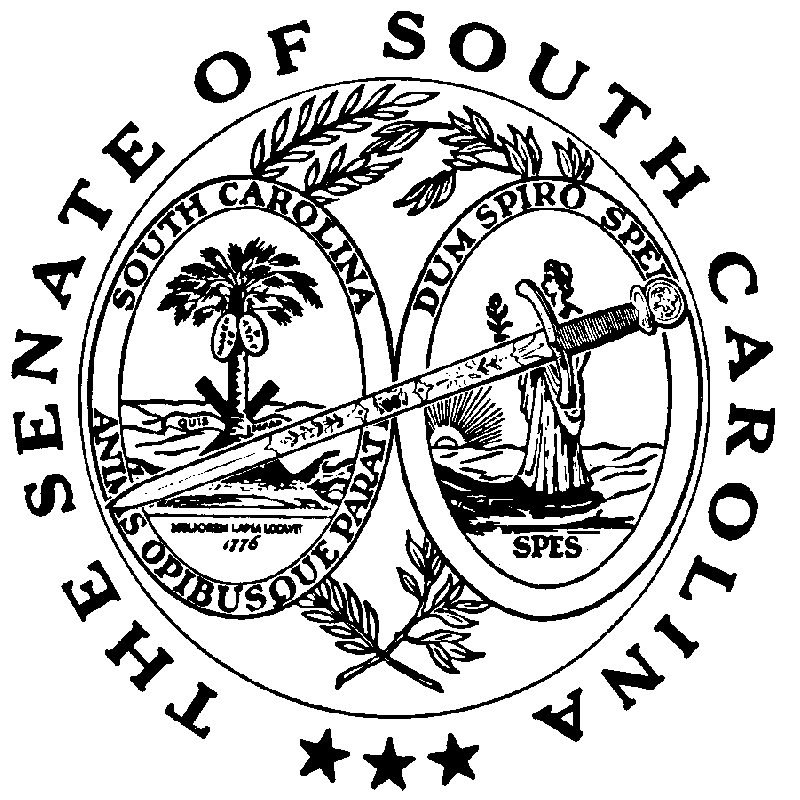 